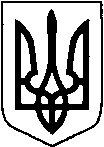 УКРАЇНАТЕТІЇВСЬКА МІСЬКА РАДАТЕТІЇВСЬКОГО РАЙОНУ КИЇВСЬКОЇ ОБЛАСТІТРИДЦЯТЬ ДРУГА СЕСІЯ СЬОМОГО СКЛИКАННЯ            РІШЕННЯм. ТетіївПро  внесення змін до рішення 27 сесіїVII скликання Тетіївської міської ради№ 799-27-VII від 23.01.2020 рокуКеруючись ст.-ст. 26, 51 Закону України «Про місцеве самоврядування в Україні», Тетіївська міська радаВИРІШИЛА:Внести зміни до рішення 27 сесії VII скликання Тетіївської міської ради № 799-27-VII від 23.01.2020 року, виклавши пункт 2 рішення у наступній редакції:«2. Член виконавчого комітету (органу) Тетіївської міської ради Гричанюк Олександр Іванович без окремого доручення (в порядку самопредставництва) бере участь у справах, учасниками яких є Тетіївська міська рада, Виконавчий комітет Тетіївської міської ради, з усіма правами, що надані законодавством про адміністративне, господарське, цивільне судочинство, кримінальним процесуальним законодавством України, Законом України «Про виконавче провадження», позивачу, відповідачу, третій особі, учаснику судового провадження, учаснику виконавчого провадження».        Міський голова 				            	Р.В. МайструкНачальник юридичного відділу                                                     Н.М. Складена25.06.2020 р.№    -32-VII 